第77頁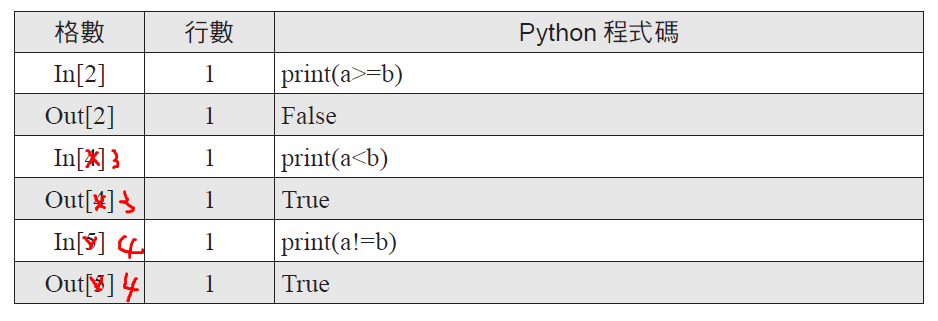 第86頁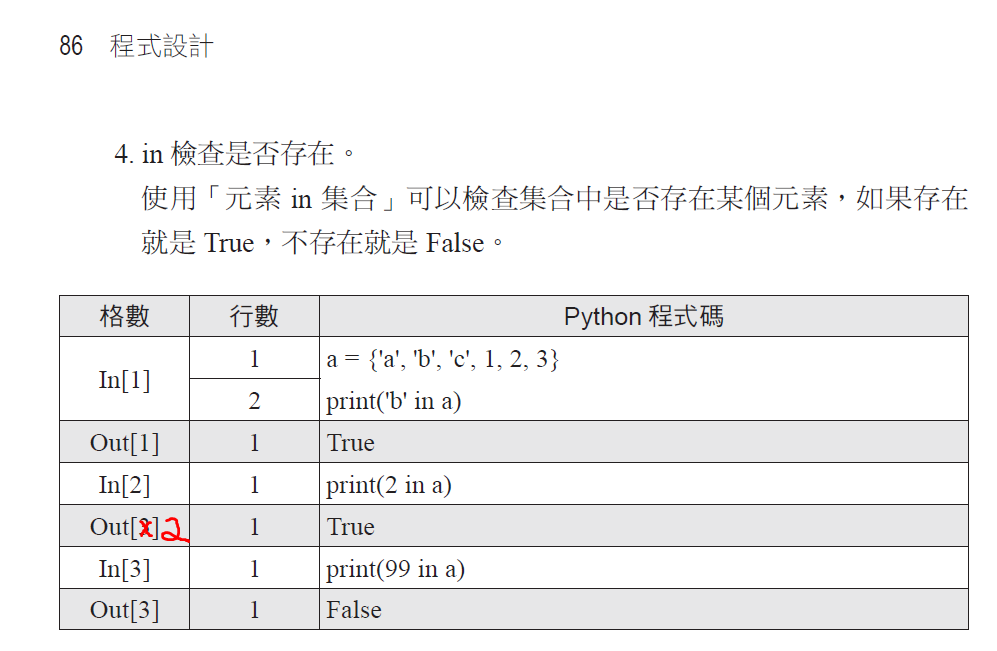 第103頁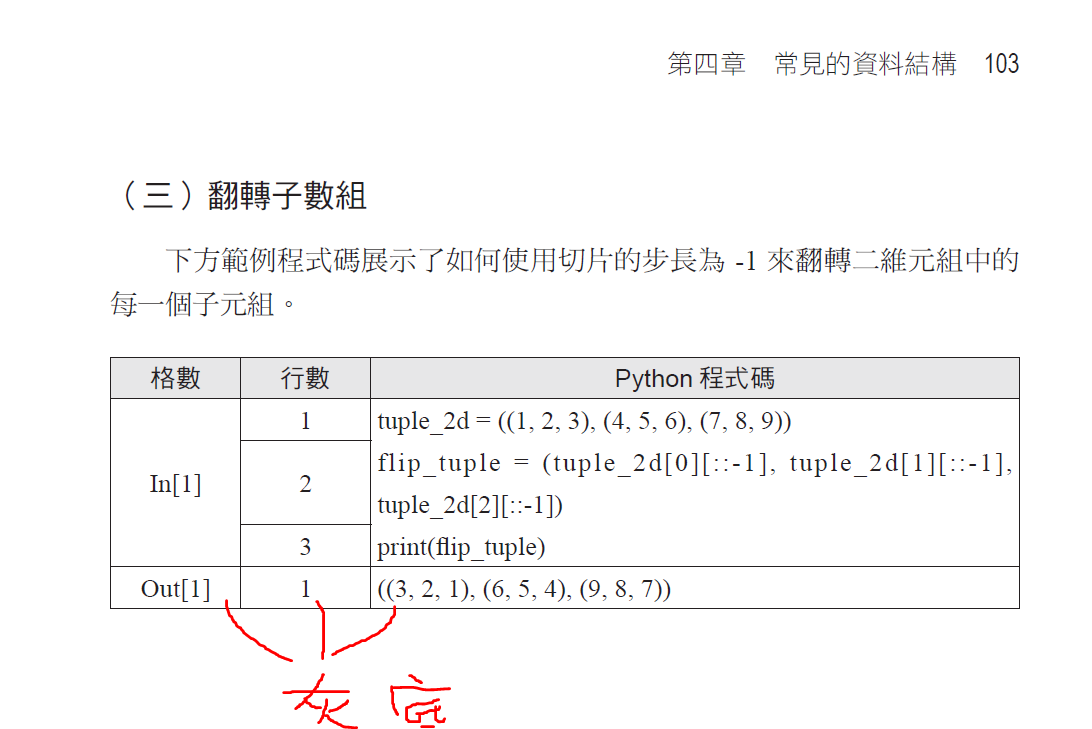 第159頁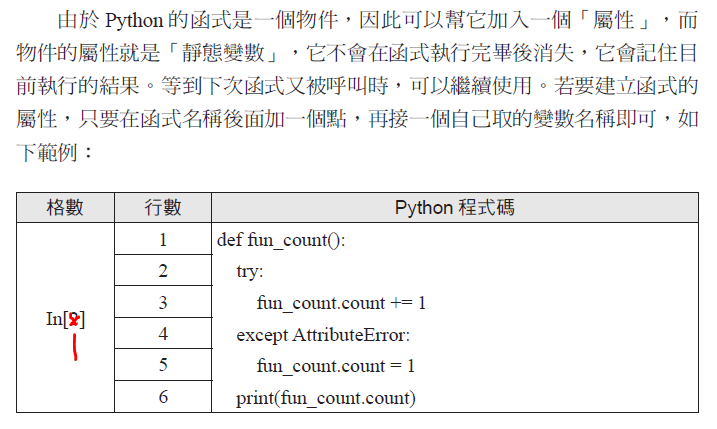 第177頁 程式碼，更正如下：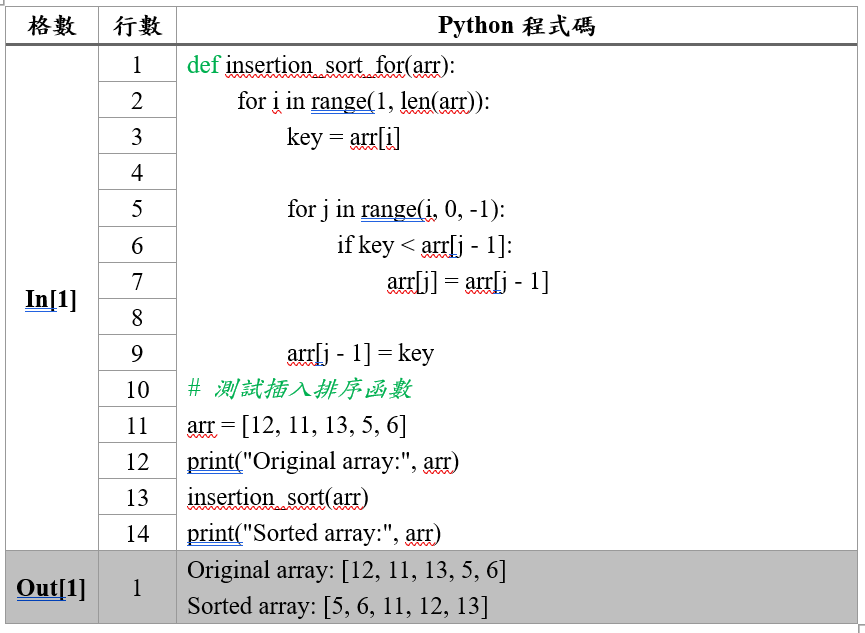 第256頁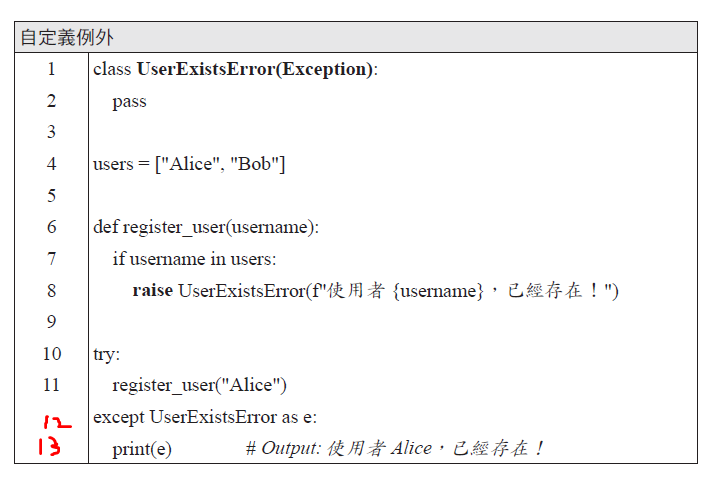 